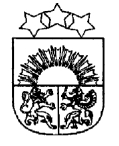 LATVIJAS  REPUBLIKA  KRĀSLAVAS  NOVADSKRĀSLAVAS  NOVADA  DOMEReģ. Nr. 90001267487Rīgas iela 51, Krāslava, Krāslavas nov., LV-5601. Tālrunis +371 65624383, fakss +371 65681772e-pasts: dome@kraslava.lvKrāslavāSĒDES  PROTOKOLS2015.gada 22.oktobrī                                            				 	    	 Nr.14Sēde sasaukta	 Rīgas ielā 51, Krāslavā, plkst.1400Sēdi atklāj plkst.1400Sēdi vada 	– novada domes priekšsēdētājs Gunārs UpenieksProtokolē 	– domes lietvede Ārija LeonovičaPiedalās: 	  Deputāti- Vitālijs Aišpurs, Vjačeslavs Aprups, Vera Bīriņa, Jāzeps Dobkevičs, Aleksandrs Jevtušoks, Raimonds Kalvišs, Aivars Krūmiņš, Viktorija Lene, Antons Ļaksa, Viktors Moisejs, Juris Saksons, Jānis Tukāns,  Gunārs Upenieks, Viktorija Vengreviča, Ēriks ZaikovskisPašvaldības administrācijas darbinieki: J.Geiba		- izpilddirektorsV.Aišpurs		- Administratīvās nodaļas vadītājsI.Hmeļņicka		- izpilddirektora vietniece finanšu un budžeta jautājumosI.Danovska		- Būvvaldes vadītājaL.Miglāne		- Izglītības un kultūras nodaļas vadītājaI.Skerškāns		- zemes lietu speciālistsA.Skerškāns		- vecākais juriskonsultsE.Ciganovičs		- juriskonsultsI.Kavinska		- sabiedrisko attiecību speciālisteI.Dzalbe		- Attīstības nodaļas vadītājaA.Dzalbe		- projektu speciālisteJ.Škļaronoks		- datortīkla administratorsJ.Križanovska		- galvenā grāmatvedeE.Škutāne		- informatīvā biļetena “Krāslavas Vēstis” redaktoreI.Kavinska		- sabiedrisko attiecību speciālisteR.Vagale		- biedrība Ģimenes atbalsta centrs “Atvērtība” E.Viļuma		- laikraksta “Ezerzeme” korespondenteA.Gražulis		- biedrība “aglona.net”Sēdes vadītājs G.Upenieks piedāvā veikt izmaiņas sēdes darba kārtībā un iekļaut:papildjautājumu Nr.8 „ Par Krāslavas novada simbolikas komisijas nolikuma un komisijas apstiprināšanu”;papildjautājumu Nr.9 “Par prioritāri pārbūvējamo pašvaldības ceļu saraksta apstiprināšanu ELFLA pasākuma „Pamatpakalpojumi un ciematu atjaunošana lauku apvidos” ietvaros”;papildjautājumu Nr.10 “Par Vispārējās izglītības iestāžu pedagogu amata vienību sarakstu”;papildjautājumu Nr.11 “Par sociālā dzīvokļa statusa piešķiršanu”;papildjautājumu Nr.12 “Par dāvinājuma pieņemšanu”;papildjautājumu Nr.13 “Par materiālās palīdzības piešķiršanu”;papildjautājumu Nr.14 “Par finansējuma piešķiršanu”;papildjautājumu Nr.15 “Par nekustamā īpašuma nodokļa parāda dzēšanu”;papildjautājumu Nr.16 “Par nekustamā īpašuma atsavināšanu”;papildjautājumu Nr.17 “Par nekustamā īpašuma nosacīto cenu”;papildjautājumu Nr.18 “Par līdzfinansējuma un  uzturēšanās  pakalpojumu nodrošināšanu biedrības Ģimenes atbalsta centrs „Atvērtība” projektiem”;papildjautājumu Nr.19 “Par nekustamā īpašuma nodokļa parāda un nokavējuma naudas piedziņu bezstrīda kārtībā”;papildjautājumu Nr.20 “Par Krāslavas novada pašvaldības 2015.gada budžeta izpildi”.Deputātiem citu priekšlikumu un iebildumu nav.Balso par sēdes darba kārtību ar papildinājumiem.Vārdiskais balsojums:par –  V.Aišpurs, V.Aprups, V.Bīriņa, J.Dobkevičs, A.Jevtušoks, R.Kalvišs, A.Krūmiņš, V.Lene,           A.Ļaksa, V.Moisejs, J.Saksons, J.Tukāns, G.Upenieks, V.Vengreviča, Ē.Zaikovskispret - navatturas - navAtklāti balsojot, par – 15, pret – nav, atturas – nav, Krāslavas novada dome nolemj:Apstiprināt sēdes darba kārtību ar papildinājumiem.Darba kārtība:Par deklarētās dzīvesvietas ziņu anulēšanuDzīvokļu jautājumiPar pakalpojuma sociālās aprūpes institūcijā piešķiršanuZemes jautājumiAdresācijas jautājumiPar dzīvokļa Nr.[..], Rēzeknes ielā 5, Krāslavā, izīrēšanu Par Krāslavas novada domes lēmuma atcelšanuPar Krāslavas novada simbolikas komisijas nolikuma un komisijas apstiprināšanuPar prioritāri pārbūvējamo pašvaldības ceļu saraksta apstiprināšanu ELFLA pasākuma „Pamatpakalpojumi un ciematu atjaunošana lauku apvidos” ietvarosPar Vispārējās izglītības iestāžu pedagogu amata vienību sarakstuPar sociālā dzīvokļa statusa piešķiršanuPar dāvinājuma pieņemšanuPar materiālās palīdzības piešķiršanuPar finansējuma piešķiršanuPar nekustamā īpašuma nodokļa parāda dzēšanu Par nekustamā īpašuma atsavināšanuPar nekustamā īpašuma nosacīto cenuPar līdzfinansējuma un  uzturēšanās  pakalpojumu nodrošināšanu biedrības Ģimenes atbalsta centrs „Atvērtība” projektiemPar nekustamā īpašuma nodokļa parāda un nokavējuma naudas piedziņu bezstrīda kārtībāPar Krāslavas novada pašvaldības 2015.gada budžeta izpildi1.§Par deklarētās dzīvesvietas ziņu anulēšanuZiņo: G.UpenieksVārdiskais balsojums:par –  V.Aišpurs, V.Aprups, V.Bīriņa, J.Dobkevičs, A.Jevtušoks, R.Kalvišs, A.Krūmiņš, V.Lene,           A.Ļaksa, V.Moisejs, J.Saksons, J.Tukāns, G.Upenieks, V.Vengreviča, Ē.Zaikovskispret - navatturas - navAtklāti balsojot, par – 15, pret – nav, atturas – nav, Krāslavas novada dome nolemj:Pamatojoties uz LR Dzīvesvietas deklarēšanas likuma 12. panta pirmās daļas 2.punktu, anulēt ziņas par deklarēto dzīvesvietu Krāslavas novada pašvaldībā personām, kurām nav tiesiska pamata dzīvot deklarētajā dzīvesvietā:Innai K[..], Aronsona ielā 16-44, Krāslavā;Jonam M[..], Aronsona ielā 16 – 32,Krāslavā;Igoram A[..], Bezdelīgu ielā 1A, Krāslavā;Aleksejam K[..], Vienības ielā 59-18, Krāslavā;Andrejam B[..]-J[..], Rīgas ielā 114 – 29, Krāslavā;Valērijam Ž[..], Rīgas ielā 114 – 29, Krāslavā;Andrejam S[..], “Akmeņlauki”,c.Škļarovščina,Piedrujas pag.,Krāslavas nov.,Lilitai S[..], Dārza ielā 10, Indras ciems, Indras pag., Krāslavas nov.Lēmuma projekta iesniedzējs:Domes priekšsēdētājs G.UpenieksLēmuma projektu sagatavoja:Domes administratore-lietvede I.Bidzāne2.§Dzīvokļu jautājumiZiņo: G.UpenieksBalso par lēmuma projektu kopumā.Vārdiskais balsojums:par –  V.Aišpurs, V.Aprups, V.Bīriņa, J.Dobkevičs, A.Jevtušoks, R.Kalvišs, A.Krūmiņš, V.Lene,           A.Ļaksa, V.Moisejs, J.Saksons, J.Tukāns, G.Upenieks, V.Vengreviča, Ē.Zaikovskispret - navatturas - navAtklāti balsojot, par – 15, pret – nav, atturas – nav, Krāslavas novada dome nolemj:1. Pamatojoties uz LR likumu “Par palīdzību dzīvokļa jautājumu risināšanā”, uzņemt dzīvokļa saņemšanas uzskaites rindā:- Andreju S[..], deklarētā dzīvesvieta “[..], Izvaltas pag., ģimenes sastāvs [..] cilvēks;- Anitu M[..], deklarētā dzīvesvieta “[..]pag., ģimenes sastāvs [..] cilvēki;- Ļevu M[..], deklarētā dzīvesvieta [..]Krāslavā, ģimenes sastāvs [..] cilvēki;- Anastasiju B[..], deklarētā dzīvesvieta [..] Rīgā, ģimenes sastāvs [..] cilvēks (pirmās kārtas rindā – bez vecāku gādības;- Karīnu D[..], deklarētā dzīvesvieta [..], ģimenes sastāvs [..] cilvēki.2. Piešķirt Dmitrijam B[..], deklarētā dzīvesvieta [..], Aulejā, 4-istabu dzīvokli Nr. [..] R.Pudnika ielā [..], Aulejā,  kop.pl. 75 m2, ģimenes sastāvs [..] cilvēks. (Dzīvokļa saņemšanas uzskaites rindā no 24.09.2015.)	Noņemt Dmitriju B[..] no dzīvokļa saņemšanas uzskaites rindas.3. Piešķirt Andrejam S[..], deklarētā dzīvesvieta “[..], Izvaltas pag. , 1-istabu dzīvokli “Izvalda 1”, Izvaltas pag.,  kop.pl. 41,3 m2, ģimenes sastāvs [..] cilvēks.	Noņemt Andreju S[..] no dzīvokļa saņemšanas uzskaites rindas.4. Piešķirt Oksanai  Š[..], deklarētā dzīvesvieta [..]Rīgā, (pie aizbildnes) 1-istabu dzīvokli Nr. [..] Lielā ielā 18 , Krāslavā,  kop.pl. 37,80 m2, ģimenes sastāvs [..] cilvēks.(Dzīvokļa saņemšanas uzskaites pirmās kārtas rindā no 25.09.2014.)	Noņemt Oksanu Š[..] no dzīvokļa saņemšanas uzskaites rindas.Lēmuma projekta iesniedzējsDomes priekšsēdētājs G.UpenieksLēmuma projektu sagatavoja:  dzīvokļu komisija3.§Par pakalpojuma sociālās aprūpes institūcijā piešķiršanuZiņo: G.UpenieksVārdiskais balsojums:par –  V.Aišpurs, V.Aprups, V.Bīriņa, J.Dobkevičs, A.Jevtušoks, R.Kalvišs, A.Krūmiņš, V.Lene,           A.Ļaksa, V.Moisejs, J.Saksons, J.Tukāns, G.Upenieks, V.Vengreviča, Ē.Zaikovskispret - navatturas - navAtklāti balsojot, par – 15, pret – nav, atturas – nav, Krāslavas novada dome nolemj:Saskaņā ar pieprasītājas iesniegumu un pamatojoties uz Sociālo pakalpojumu un sociālās palīdzības likuma 28.panta pirmās daļas 2.punktu, 21.04.2008. MK noteikumu Nr.288 „Sociālo pakalpojumu un sociālās palīdzības saņemšanas kārtība”  5.panta 5.punktu, 19.05.1994. likuma "Par pašvaldībām"  15.panta septīto daļu:Piešķirt Krāslavas pilsētas vientuļai pensionārei Antoņinai Ž[..], personas kods [..], pakalpojumu ilglaicīgas sociālās aprūpes institūcijā, ievietojot viņu veco ļaužu pansionātā “Priedes” Krāslavā.Piešķirt Krāslavas pilsētas 2.grupas invalīdam Vladimiram D[..], personas kods [..], pakalpojumu ilglaicīgas sociālās aprūpes institūcijā, ievietojot viņu Skuķu aprūpes centrā Robežniekos.Saskaņā ar pieprasītājas iesniegumu un pamatojoties uz Sociālo pakalpojumu un sociālās palīdzības likuma 28.panta pirmās daļas 2.punktu, 21.04.2008. MK noteikumu Nr.288 „Sociālo pakalpojumu un sociālās palīdzības saņemšanas kārtība”  5.panta 5.punktu, 19.05.1994. likuma "Par pašvaldībām"  15.panta septīto daļu, piešķirt Krāslavas pilsētas pensionārei Ļubai V[..], personas kods [..], pakalpojumu īslaicīgas sociālās aprūpes institūcijā, ievietojot viņu SIA “Krāslavas slimnīca” sociālajā gultā.Lēmuma projekta iesniedzējs:Sociālo un veselības aizsardzības lietu komiteja4.§Zemes jautājumiZiņo: G.Upenieks, I.Skerškāns (zemes lietu speciālists)Debatēs piedalās: A.JevtušoksBalso par lēmuma projektu kopumā.Vārdiskais balsojums:par –  V.Aišpurs, V.Aprups, V.Bīriņa, J.Dobkevičs, A.Jevtušoks, R.Kalvišs, A.Krūmiņš, V.Lene,           A.Ļaksa, V.Moisejs, J.Tukāns, G.Upenieks, V.Vengreviča, Ē.Zaikovskispret - navatturas -  J.SaksonsAtklāti balsojot, par – 14, pret – nav, atturas – 1, Krāslavas novada dome nolemj:1. Pamatojoties uz Nadeždas S[..] 28.07.2015.iesniegumu, iznomāt Nadeždai S[..], personas kods [..], dzīvo Krāslavas novadā, [..] Krāslavas novada pašvaldībai piekritīgās zemes vienības ar kadastra apzīmējumu 6064-005-0112 daļu 0,7 ha platībā Krāslavas novada Izvaltas pagastā uz 5 gadiem, nosakot nomas maksu 1,5% apmērā no zemes kadastrālās vērtības gadā, piemērojot koeficientu 1,5 sakarā ar to, ka uz zemesgabala atrodas būves, kuras ir ierakstāmas, bet nav ierakstītas zemesgrāmatā, saskaņā ar MK noteikumu Nr.735 „Noteikumi par publiskas personas zemes nomu” 7.2.punktu, 9.1.punktu. Zemes lietošanas mērķis – zeme, uz kuras galvenā saimnieciskā darbība ir lauksaimniecība (kods 0101). Uz zemes vienības ar kadastra apzīmējumu 6064-005-0112 atrodas Nadeždas Savickas valdījumā esoša dzīvojamā māja ar saimniecības ēkām saskaņā ar 14.10.2015. Izvaltas pagasta pārvaldes izziņu Nr.530.2. Sakarā ar Marijas C[..] nāvi, lauzt 14.06.2011. Kombuļu pagasta lauku apvidus zemes nomas līgumu Nr.72. Izbeigt Marijai C[..], personas kods [..], nomas tiesības uz zemes vienību ar kadastra apzīmējumu 6074-004-0248 Krāslavas novada Kombuļu pagastā.3. Pamatojoties uz Stanislava U[..] 01.09.2015.iesniegumam, iznomāt Stanislavam U[..], personas kods [..], dzīvo Krāslavas novada [..], zemes reformas pabeigšanai paredzēto zemes vienību 1,4 ha platībā ar kadastra apzīmējumu 6074-004-0248 Krāslavas novada Kombuļu pagastā uz 5 gadiem, nosakot nomas maksu 0,5% apmērā no zemes kadastrālās vērtības gadā, saskaņā ar MK noteikumu Nr.735 „Noteikumi par publiskas personas zemes nomu” 18.1.punktu. Zemes lietošanas mērķis – zeme, uz kuras galvenā saimnieciskā darbība ir lauksaimniecība (kods 0101). Noteikt, ka nomas tiesības uz zemes vienību ar kadastra apzīmējumu 6074-004-0248 var tikt izbeigtas pirms termiņa ja mainās zemes īpašnieks vai valdītājs.4. Pamatojoties uz Oskara B[..] 24.09.2015.iesniegumu, iznomāt Oskaram B[..], personas kods [..], dzīvo Krāslavā, [..], zemes reformas pabeigšanai paredzēto zemes vienību 1472 m2 (0,1472 ha) platībā ar kadastra apzīmējumu 6001-002-1320 Krāslavā, Latgales ielā 16A uz 5 gadiem, nosakot nomas maksu 1,5% apmērā no zemes kadastrālās vērtības gadā, saskaņā ar MK noteikumu Nr.735 „Noteikumi par publiskas personas zemes nomu” 18.3.punktu. Zemes lietošanas mērķis – pagaidu atļautā zemes izmantošana sakņu dārziem (kods 0502). Noteikt, ka nomas tiesības uz zemes vienību ar kadastra apzīmējumu 6001-002-1320 var tikt izbeigtas pirms termiņa ja mainās zemes īpašnieks vai valdītājs.5. Pamatojoties uz Pjotra V[..] 16.09.2015.iesniegumu, iznomāt Pjotram V[..], personas kods [..], dzīvo Krāslavas novadā, [..], Krāslavas novada pašvaldībai piekritīgās zemes vienības ar kadastra apzīmējumu 6084-005-0057 daļu 0,38 ha platībā Krāslavas novada Piedrujas pagastā uz 5 gadiem, nosakot nomas maksu 1,5% apmērā no zemes kadastrālās vērtības gadā, piemērojot koeficientu 1,5 sakarā ar to, ka uz zemesgabala atrodas būves, kuras ir ierakstāmas, bet nav ierakstītas zemesgrāmatā, saskaņā ar MK noteikumu Nr.735 „Noteikumi par publiskas personas zemes nomu” 7.2.punktu, 9.1.punktu. Zemes lietošanas mērķis – zeme, uz kuras galvenā saimnieciskā darbība ir lauksaimniecība (kods 0101). Uz zemes vienības ar kadastra apzīmējumu 6084-005-0057 atrodas Pjotra V[..] valdījumā esoša dzīvojamā māja ar saimniecības ēkām saskaņā ar 07.10.2015. Piedrujas pagasta pārvaldes izziņu Nr.37.6. Pamatojoties uz Z/S „Alas” īpašnieka Dmitrija Z[..] 16.09.2015.iesniegumu, iznomāt Z/S „Alas”, reģistrācijas Nr.LV41501024882, juridiskā adrese: Krāslavas novads, Indras pagasts, c.Vaicuļeva, Krāslavas novada pašvaldībai piekritīgās zemes vienības ar kadastra apzīmējumu 6084-005-0057 daļu 14,5 ha platībā Krāslavas novada Piedrujas pagastā uz 5 gadiem, nosakot nomas maksu 0,5% apmērā no zemes kadastrālās vērtības gadā, saskaņā ar MK noteikumu Nr.735 „Noteikumi par publiskas personas zemes nomu” 18.1.punktu. Zemes lietošanas mērķis – zeme, uz kuras galvenā saimnieciskā darbība ir lauksaimniecība (kods 0101).7. Sakarā ar Regīnas D[..] nāvi, lauzt 01.11.2007. Piedrujas pagasta lauku apvidus zemes nomas līgumu Nr.P/30/2007/Z. Izbeigt Regīnai D[..], personas kods [..], nomas tiesības uz zemes vienību ar kadastra apzīmējumu 6084-003-0042 Krāslavas novada Piedrujas pagastā.8. Pamatojoties uz Valentīnas S[..] 10.09.2015.iesniegumu, iznomāt Valentīnai S[..], personas kods [..], dzīvo Krāslavā, [..], Krāslavas novada pašvaldībai piekritīgo zemes vienību 0,2 ha platībā ar kadastra apzīmējumu 6084-003-0042 Krāslavas novada Piedrujas pagastā uz 5 gadiem, nosakot nomas maksu 1,5% apmērā no zemes kadastrālās vērtības gadā, piemērojot koeficientu 1,5 sakarā ar to, ka uz zemesgabala atrodas būves, kuras ir ierakstāmas, bet nav ierakstītas zemesgrāmatā, saskaņā ar MK noteikumu Nr.735 „Noteikumi par publiskas personas zemes nomu” 7.2.punktu, 9.1.punktu. Zemes lietošanas mērķis – zeme, uz kuras galvenā saimnieciskā darbība ir lauksaimniecība (kods 0101). Uz zemes vienības ar kadastra apzīmējumu 6084-003-0042 atrodas Valentīnas S[..] valdījumā esoša dzīvojamā māja ar saimniecības ēkām saskaņā ar 15.09.2015. Piedrujas pagasta pārvaldes izziņu Nr.34.9. Pamatojoties uz Gaļinas S[..] 08.09.2015.iesniegumu, grozīt 03.07.2012. Piedrujas pagasta lauku apvidus zemes nomas līgumu. Izbeigt Gaļinai S[..], personas kods [..], nomas tiesības uz zemes vienību ar kadastra apzīmējumu 6084-004-0233 Krāslavas novada Piedrujas pagastā.10. Pamatojoties uz Jurija Š[..] 08.09.2015.iesniegumu, iznomāt Jurijam Š[..], personas kods [..], dzīvo Krāslavas novadā, [..], Krāslavas novada pašvaldībai piekritīgās zemes vienības 3,0 ha platībā ar kadastra apzīmējumu 6084-001-3003, 3,47 ha platībā ar kadastra apzīmējumu 6084-004-0233 Piedrujas pagastā uz 5 gadiem, nosakot nomas maksu 0,5% apmērā no zemes kadastrālās vērtības gadā, saskaņā ar MK noteikumu Nr.735 „Noteikumi par publiskas personas zemes nomu” 18.1.punktu. Zemes lietošanas mērķis – zeme, uz kuras galvenā saimnieciskā darbība ir lauksaimniecība (kods 0101).11. Pamatojoties uz Oksanas N[..] 17.09.2015.iesniegumu, iznomāt Oksanai N[..], personas kods [..], dzīvo Krāslavas novadā, [..], Krāslavas novada pašvaldībai piekritīgo zemes vienību 0,3 ha platībā ar kadastra apzīmējumu 6084-003-0613 Piedrujas pagastā uz 5 gadiem, nosakot nomas maksu 0,5% apmērā no zemes kadastrālās vērtības gadā, saskaņā ar MK noteikumu Nr.735 „Noteikumi par publiskas personas zemes nomu” 18.1.punktu. Zemes lietošanas mērķis – zeme, uz kuras galvenā saimnieciskā darbība ir lauksaimniecība (kods 0101).12. Pamatojoties uz Oļega G[..] 17.09.2015.iesniegumu, iznomāt Oļegam G[..], personas kods [..], dzīvo Krāslavas novadā, [..]rezerves zemes fondā ieskaitīto zemes vienību 2,55 ha platībā ar kadastra apzīmējumu 6068-001-0287 Krāslavas novada Kalniešu pagastā uz 5 gadiem, nosakot nomas maksu 0,5% apmērā no zemes kadastrālās vērtības gadā, saskaņā ar MK noteikumu Nr.735 „Noteikumi par publiskas personas zemes nomu” 18.1.punktu. Zemes lietošanas mērķis – zeme, uz kuras galvenā saimnieciskā darbība ir mežsaimniecība (kods 0101). Noteikt, ka pašvaldība var vienpusējā kārtā izbeigt zemes nomas tiesībās uz zemes vienību ar kadastra apzīmējumu 6068-001-0287 gadījumā, ja minētā zemes vienība ir nepieciešama Zemes pārvaldības likumā norādīto mērķu realizācijai.13. Sakarā ar Fadeja P[..] nāvi, lauzt 30.11.2007. Krāslavas pagasta lauku apvidus zemes nomas līgumu Nr.148. Izbeigt Fadejam P[..], personas kods [..], nomas tiesības uz zemes vienību ar kadastra apzīmējumu 6078-003-0077 Krāslavas novada Krāslavas pagastā.14. Pamatojoties uz Ineses S[..] 05.10.2015.iesniegumu, iznomāt Inesei S[..], personas kods [..], dzīvo Krāslavas novadā, [..]Krāslavas novada pašvaldībai piekritīgo zemes vienību 1,6 ha platībā ar kadastra apzīmējumu 6078-003-0077, kā arī zemes reformas pabeigšanai paredzēto zemes vienību 1,9 ha platībā ar kadastra apzīmējumu 6078-001-0254, kā arī rezerves zemes fondā ieskaitītās zemes vienības 3,0 ha platībā ar kadastra apzīmējumu 6078-001-0360 un 2,3 ha platībā ar kadastra apzīmējumu 6078-003-0042 Krāslavas pagastā uz 5 gadiem, nosakot nomas maksu 0,5% apmērā no zemes kadastrālās vērtības gadā, saskaņā ar MK noteikumu Nr.735 „Noteikumi par publiskas personas zemes nomu” 18.1.punktu. Zemes lietošanas mērķis – zeme, uz kuras galvenā saimnieciskā darbība ir lauksaimniecība (kods 0101). Noteikt, ka nomas tiesības uz zemes vienību ar kadastra apzīmējumu 6078-001-0254 var tikt izbeigtas pirms termiņa ja mainās zemes īpašnieks vai valdītājs. Noteikt, ka pašvaldība var vienpusējā kārtā izbeigt zemes nomas tiesībās uz zemes vienībām ar kadastra apzīmējumiem 6078-001-0360 un 6078-003-0042 gadījumā, ja minētās zemes vienības ir nepieciešamas Zemes pārvaldības likumā norādīto mērķu realizācijai. 15. Sakarā ar to, ka netika izmantotas tiesības izpirkt zemi, atbilstoši Valsts un pašvaldību īpašuma privatizācijas un privatizācijas sertifikātu izmantošanas pabeigšanas likuma 25.pantā noteiktajam, izbeigt Germanam K[..], personas kods [..], pastāvīgās lietošanas tiesības uz zemes vienību ar kadastra apzīmējumu 6086-003-0058 Robežnieku pagastā. Precizēt zemes vienības ar kadastra apzīmējumu 6086-003-0058 platību, kas saskaņā ar kadastra karti sastāda 15,70 ha. Sakarā ar to, ka zemes vienība ar kadastra apzīmējumu 6086-003-0058 ir apbūvēta, saskaņā ar likuma “Par valsts un pašvaldību zemes īpašuma tiesībām un to nostiprināšanu zemesgrāmatās” 3.panta piektās daļas 1.punktu noteikt, ka zemes vienība 15,70 ha platībā ar kadastra apzīmējumu 6086-003-0058 piekrīt Krāslavas novada pašvaldībai.16. Pamatojoties uz Z/S “Zarečje” īpašnieka Viktora K[..] 06.10.2015.iesniegumu, iznomāt Z/S “Zarečje”, reģistrācijas Nr.LV41501010083, juridiskā adrese: Krāslavas novada Robežnieku pagasts, c.Robežnieki, Krāslavas novada pašvaldībai piekritīgās zemes vienības ar kadastra apzīmējumu 6086-003-0058 daļu 15,4 ha platībā Krāslavas novada Robežnieku pagastā uz 5 gadiem, nosakot nomas maksu 0,5% apmērā no zemes kadastrālās vērtības gadā, saskaņā ar MK noteikumu Nr.735 „Noteikumi par publiskas personas zemes nomu” 18.1.punktu. Zemes lietošanas mērķis – zeme, uz kuras galvenā saimnieciskā darbība ir lauksaimniecība (kods 0101).17. Pamatojoties uz Annas S[..] 05.10.2015.iesniegumu, lauzt 09.09.2014. Krāslavas pagasta lauku apvidus zemes nomas līgumu Nr.187. Izbeigt Annai S[..], personas kods [..], nomas tiesības uz zemes vienību ar kadastra apzīmējumu 6078-001-0834 Krāslavas novada Krāslavas pagastā.18. Pamatojoties uz Edgara F[..] 05.10.2015.iesniegumu, iznomāt Edgaram F[..], personas kods [..], dzīvo Krāslavā, [..], Krāslavas novada pašvaldībai piekritīgo zemes vienību 0,06 ha platībā ar kadastra apzīmējumu 6078-001-0834 Krāslavas novada Krāslavas pagastā uz 5 gadiem, nosakot nomas maksu 1,5% apmērā no zemes kadastrālās vērtības gadā, saskaņā ar MK noteikumu Nr.735 „Noteikumi par publiskas personas zemes nomu” 18.3.punktu. Zemes lietošanas mērķis – individuālo dzīvojamo māju apbūve (kods 0601).19. Sakarā ar Vladimira Š[..] nāvi, lauzt 17.04.2014. Kaplavas pagasta lauku apvidus zemes nomas līgumu Nr.114. Izbeigt Vladimiram Š[..], personas kods [..], nomas tiesības uz zemes vienībām ar kadastra apzīmējumiem 6070-001-0048, 6070-001-0049, 6070-001-0060 Krāslavas novada Kaplavas pagastā.20. Pamatojoties uz Sergeja M[..] 28.09.2015.iesniegumu, iznomāt Sergejam M[..], personas kods [..], Krāslavas novada pašvaldībai piekritīgās zemes vienības ar kadastra apzīmējumu 6070-001-0048 daļu 28,7 ha platībā, kā arī Krāslavas novada pašvaldībai piekritīgās zemes vienības 4,8 ha platībā ar kadastra apzīmējumu 6070-001-0049 un 5,4 ha platībā ar kadastra apzīmējumu 6070-001-0060 Krāslavas novada Kaplavas pagastā uz 5 gadiem, nosakot nomas maksu 0,5% apmērā no zemes kadastrālās vērtības gadā, saskaņā ar MK noteikumu Nr.735 „Noteikumi par publiskas personas zemes nomu” 18.1.punktu. Zemes lietošanas mērķis – zeme, uz kuras galvenā saimnieciskā darbība ir lauksaimniecība (kods 0101).21. Pamatojoties uz Kirila S[..] 12.10.2015.iesniegumu, iznomāt Kirilam S[..], personas kods [..], dzīvo Krāslavas novadā, [..]”, Krāslavas novada pašvaldībai piekritīgās zemes vienības ar kadastra apzīmējumu 6084-002-0021 daļu 0,3 ha platībā Krāslavas novada Piedrujas pagastā uz 5 gadiem, nosakot nomas maksu 1,5% apmērā no zemes kadastrālās vērtības gadā, piemērojot koeficientu 1,5 sakarā ar to, ka uz zemesgabala atrodas būves, kuras ir ierakstāmas, bet nav ierakstītas zemesgrāmatā, saskaņā ar MK noteikumu Nr.735 „Noteikumi par publiskas personas zemes nomu” 7.2.punktu, 9.1.punktu. Zemes lietošanas mērķis – zeme, uz kuras galvenā saimnieciskā darbība ir lauksaimniecība (kods 0101). Uz zemes vienības ar kadastra apzīmējumu 6084-002-0021 atrodas Kirila S[..] valdījumā esoša dzīvojamā māja ar saimniecības ēkām saskaņā ar 16.10.2015. Piedrujas pagasta pārvaldes izziņu Nr.38.22. Pamatojoties uz Nikolaja G[..] 01.10.2015.iesniegumu, iznomāt Nikolajam G[..], personas kods [..], dzīvo Krāslavas novadā, [..], Krāslavas novada pašvaldībai piekritīgo zemes vienību 0,5 ha platībā ar kadastra apzīmējumu 6084-003-0616 Piedrujas pagastā uz 5 gadiem, nosakot nomas maksu 0,5% apmērā no zemes kadastrālās vērtības gadā, saskaņā ar MK noteikumu Nr.735 „Noteikumi par publiskas personas zemes nomu” 18.1.punktu. Zemes lietošanas mērķis – zeme, uz kuras galvenā saimnieciskā darbība ir lauksaimniecība (kods 0101).23. Pamatojoties uz Viktora R[..] 13.10.2015.iesniegumu, iznomāt Viktoram R[..], personas kods [..], dzīvo Krāslavas novadā, [..]”, Krāslavas novada pašvaldībai piekritīgās zemes vienības 2,1 ha platībā ar kadastra apzīmējumu 6084-004-0236 2/5 domājamās daļas Krāslavas novada Piedrujas pagastā uz 5 gadiem, nosakot nomas maksu 1,5% apmērā no zemes kadastrālās vērtības gadā, saskaņā ar MK noteikumu Nr.735 „Noteikumi par publiskas personas zemes nomu” 7.2.punktu. Zemes lietošanas mērķis – zeme, uz kuras galvenā saimnieciskā darbība ir lauksaimniecība (kods 0101). Uz zemes vienības ar kadastra apzīmējumu 6084-004-0236 atrodas dzīvojamā māja ar saimniecības ēkām, kuru 2/5 domājamās daļas pieder Viktoram R[..] saskaņā ar zemesgrāmatu apliecību.24. Pamatojoties uz Ēvalda S[..] 15.10.2015.iesniegumu, iznomāt Ēvaldam S[..], personas kods [..], Krāslavas novada pašvaldībai piekritīgās zemes vienības ar kadastra apzīmējumu 6096-005-0079 daļu 8,7 ha platībā Krāslavas novada Ūdrīšu pagastā uz 5 gadiem, nosakot nomas maksu 0,5% apmērā no zemes kadastrālās vērtības gadā, saskaņā ar MK noteikumu Nr.735 „Noteikumi par publiskas personas zemes nomu” 18.1.punktu. Zemes lietošanas mērķis – zeme, uz kuras galvenā saimnieciskā darbība ir lauksaimniecība (kods 0101).25. Pamatojoties uz K/S „Agromeh” likvidācijas komisijas locekļa Vitolda Verbicka 16.10.2015.iesniegumu, iznomāt K/S „Agromeh”, reģistrācijas Nr.45903000950, juridiskā adrese – Krāslavas novads, Ūdrīšu pagasts, c.Augstkalne, “Bluķi”, Krāslavas novada pašvaldībai piederošo zemes vienību 0,6844 ha platībā ar kadastra apzīmējumu 6096-007-0010 Krāslavas novada Ūdrīšu pagastā uz 10 gadiem, nosakot nomas maksu 1,5% apmērā no zemes kadastrālās vērtības gadā, saskaņā ar MK noteikumu Nr.735 „Noteikumi par publiskas personas zemes nomu” 7.2.punktu. Zemes lietošanas mērķis – lauksaimnieciska rakstura uzņēmumu apbūve (kods 1003). Uz zemes vienības ar kadastra apzīmējumu 6096-007-0010 atrodas K/S „Agromeh” piederoša graudu noliktava saskaņā ar 2014.gada aktu par būves pieņemšanu ekspluatācijā.26. Pamatojoties uz Valsts zemes dienesta Latgales reģionālās nodaļas 03.08.2015. vēstuli Nr.2-04-L/225, sakarā ar to, ka VZD Latgales reģionālajai nodaļai ir pamats atzīt Zigmāram Šķiporam īpašuma tiesības uz mantojamo zemi Izvaltas pagastā, atcelt Krāslavas novada domes 17.04.2014. lēmumu (protokols Nr.5, 5.§, 34.punkts) daļā par zemes vienības ar kadastra apzīmējumu 6064-004-0233 piekritību Krāslavas novada pašvaldībai.Sakarā ar to , ka Vasilijs P[..], personas kods [..], atsakas slegt zemes nomas līgumu, atcelt Krāslavas novada domes lēmumu 22.05.2014 (Protokols Nr.7, 6§, 51.punkts) par zemes vienības ar kadastra apzīmējumu 60620030125 iznomāšanu Krāslavas novada Indras pagastā.Saskaņā ar Iļja V[..] ( Ilya V[..]) 21.09.2015 personīgo iesniegumu, iznomāt Iļjam V[..], personas kods [..], dzīvo Krāslavas [..], Krāslavas novada pašvaldībai piekritīgo zemes vienību 0,50 ha platība ar kadastra apzīmējumu 60620030125 Krāslavas novada Indras  pagastā uz 10 gadiem, nosakot nomas maksu 0,5% apmērā no zemes kadastrālās vērtības gadā, pamatojoties uz MK noteikumu Nr.735 ‘’Noteikumi par valsts un pašvaldības zemes nomu” 18.1 punktu. Zemes lietošanas mērķis – zeme, uz kuras galvenā saimnieciskā darbība ir lauksaimniecība (kods 0101).Veikt grozījumus Krāslavas novada domes .12.2014.sēdes  lēmuma (protokols Nr.16, 4§) ‘’Zemes jautājumi’’ 36.punktā un izteikt to sekojošā redakcijā: ’’36. Sakarā ar lauku apvidus zemes noma līguma Nr.5 no 28.02.2007.pagarināšanu ( Krāslavas novada domes 26.07.2012. lēmums, protokols Nr.11.) Aleksandram M[..], personas kods [..],  uz Krāslavas novada pašvaldībai piekritīgo zemes vienību 2,20 ha platība ar kadastra apzīmējumu 60620060120 Krāslavas novada Indras  pagastā uz 10 gadiem, nosakot nomas maksu 0,5% apmērā no zemes kadastrālās vērtības gadā, pamatojoties uz MK noteikumu Nr.644 ‘’Noteikumi par neizpirktas lauku apvidus zemes noma līguma noslēgšanas un nomas maksas aprēķināšanas kārtību” 7. Punktu. Zemes lietošanas mērķis – zeme, uz kuras galvenā saimnieciskā darbība ir lauksaimniecība (kods 0101).’’Lēmuma projektu iesniedza:Domes priekšsēdētājs G.UpenieksLēmuma projektu sagatavoja:Zemes lietu speciālists I.SkerškānsIndras pagasta pārvaldes zemsslietu speciāliste V. Bārtule.5.§Adresācijas jautājumiZiņo: G.UpenieksBalso par lēmuma projektu kopumā.Vārdiskais balsojums:par –  V.Aišpurs, V.Aprups, V.Bīriņa, J.Dobkevičs, A.Jevtušoks, R.Kalvišs, A.Krūmiņš, V.Lene,           A.Ļaksa, V.Moisejs, J.Saksons, J.Tukāns, G.Upenieks, V.Vengreviča, Ē.Zaikovskispret - navatturas - navAtklāti balsojot, par – 15, pret – nav, atturas – nav, Krāslavas novada dome nolemj:1. Pamatojoties uz zemes īpašnieces Nataļjas K[..] pilnvarotās personas Arkādija S[..] 16.10.2015.iesniegumu, sakarā ar zemes īpašuma „Purviņi”, kadastra Nr.6062-001-0134, sadalīšanu un zemes vienību ar kadastra apzīmējumiem 6062-001-0055 un 6062-001-0053 atdalīšanu, saskaņā ar 03.11.2009. MK noteikumiem Nr.1269 „Adresācijas sistēmas noteikumi”, piešķirt Krāslavas novada Indras pagasta jaunizveidotajam zemes īpašumam, kura sastāvā ir zemes vienības ar kadastra apzīmējumiem 6062-001-0055 un 6062-001-0053, nosaukumu „Purvmalas”.2. Pamatojoties uz zemes īpašnieka Arnolda L[..] 14.10.2015.iesniegumu, sakarā ar zemes īpašuma „Šauras”, kadastra Nr.6088-004-0023, sadalīšanu un zemes vienības ar kadastra apzīmējumu 6088-004-0128 atdalīšanu, saskaņā ar 03.11.2009. MK noteikumiem Nr.1269 „Adresācijas sistēmas noteikumi”, piešķirt Krāslavas novada Skaistas pagasta jaunizveidotajam zemes īpašumam, kura sastāvā ir zemes vienība ar kadastra apzīmējumu 6088-004-0128, nosaukumu „Piesaules”.3. Sakarā ar Krāslavas novada pašvaldībai piekritīgo zemes vienību ar kadastra apzīmējumiem 6068-004-0126, 6068-004-0127, 6068-004-0669 reģistrāciju zemesgrāmatā viena īpašuma sastāvā, pievienojot zemes īpašumu “Sānceliņi” pie zemes īpašuma “Sānceļi”, saskaņā ar 03.11.2009. MK noteikumiem Nr.1269 „Adresācijas sistēmas noteikumi”, apstiprināt jaunizveidotajam Krāslavas novada Kalniešu pagasta zemes īpašumam ar kadastra Nr.6068-004-0126, kura sastāvā ir zemes vienības ar kadastra apzīmējumiem 6068-004-0126, 6068-004-0127, 6068-004-0669, nosaukumu „Sānceļi”.Lēmuma projektu iesniedza:Domes priekšsēdētājs G.UpenieksLēmuma projektu sagatavoja:Zemes lietu speciālists I.Skerškāns6.§Par dzīvokļa Nr. [..], Rēzeknes ielā 5, Krāslavā, izīrēšanu Ziņo: G.UpenieksVārdiskais balsojums:par –  V.Aišpurs, V.Aprups, V.Bīriņa, J.Dobkevičs, A.Jevtušoks, R.Kalvišs, A.Krūmiņš, V.Lene,           A.Ļaksa, V.Moisejs, J.Saksons, J.Tukāns, G.Upenieks, V.Vengreviča, Ē.Zaikovskispret - navatturas - navAtklāti balsojot, par – 15, pret – nav, atturas – nav, Krāslavas novada dome nolemj:	Saskaņā ar likuma „Par pašvaldībām” 15.panta pirmās daļas 9.punktu, 21.panta pirmo daļu, Krāslavas novada pašvaldības saistošo noteikumu Nr.2009/2/9 „Par palīdzību dzīvokļu jautājumu risināšanā Krāslavas novadā” 6.3.apakšpunktu:  Noteikt dzīvoklim Nr. [..] Rēzeknes ielā 5, Krāslavā, dienesta dzīvokļa statusu. Sakarā ar nepieciešamību nodrošināt SIA “Krāslavas nami” darbinieci Jūliju L[..] ar dzīvojamo platību, izīrēt Jūlijai L[..], personas kods [..], pašvaldībai piederošo dzīvokli Nr. [..] Rēzeknes ielā 5, Krāslavā. Pilnvarot dzīvojamo māju apsaimniekotāju SIA „Krāslavas nami” slēgt dzīvojamo telpu īres līgumu ar J.L[..] par dzīvokļa Nr. [..] Raiņa ielā 5, Krāslavā, īri.Lēmuma projekta iesniedzējsDomes priekšsēdētājs G.UpenieksLēmuma projekta sagatavotājsDomes vec.juriskonsults A.Skerškāns7.§Par Krāslavas novada domes lēmuma atcelšanuZiņo: G.Upenieks, E.Ciganovičs (juriskonsults)Vārdiskais balsojums:par –  V.Aišpurs, V.Aprups, V.Bīriņa, J.Dobkevičs, A.Jevtušoks, R.Kalvišs, A.Krūmiņš, V.Lene,           A.Ļaksa, V.Moisejs, J.Saksons, J.Tukāns, G.Upenieks, V.Vengreviča, Ē.Zaikovskispret - navatturas - navAtklāti balsojot, par – 15, pret – nav, atturas – nav, Krāslavas novada dome nolemj:Pamatojoties uz likuma „Par pašvaldībām” 21.panta pirmās daļas 27.punktu un Administratīvā procesa likuma 83.panta otro daļu, atcelt Krāslavas novada domes 2014.gada 27.novembra lēmuma „Par pašvaldības nekustamā īpašuma atsavināšanu” 10.12.punktu (protokols Nr.15, 10.§, 10.12.p.).Lēmuma projekta iesniedzējs:Domes priekšsēdētājs G.UpenieksLēmuma projektu sagatavoja:Domes juriskonsults E.Ciganovičs8.§Par Krāslavas novada simbolikas komisijas nolikuma un komisijas apstiprināšanu8.1.Ziņo: G.UpenieksDebatēs piedalās: V.Moisejs, R.KalvišsVārdiskais balsojums:par –  V.Aišpurs, V.Aprups, V.Bīriņa, J.Dobkevičs, A.Jevtušoks, R.Kalvišs, A.Krūmiņš, V.Lene,           A.Ļaksa, V.Moisejs, J.Saksons, J.Tukāns, G.Upenieks, V.Vengreviča, Ē.Zaikovskispret - navatturas - navAtklāti balsojot, par – 15, pret – nav, atturas – nav, Krāslavas novada dome nolemj:Apstiprināt Krāslavas novada simbolikas komisijas nolikumu.Pilns nolikuma teksts pielikumā.8.2.Ziņo: G.UpenieksVārdiskais balsojums:par –  V.Aišpurs, V.Aprups, V.Bīriņa, J.Dobkevičs, A.Jevtušoks, R.Kalvišs, A.Krūmiņš, V.Lene,           A.Ļaksa, V.Moisejs, J.Saksons, J.Tukāns, G.Upenieks, V.Vengreviča, Ē.Zaikovskispret - navatturas - navAtklāti balsojot, par – 15, pret – nav, atturas – nav, Krāslavas novada dome nolemj:Apstiprināt Krāslavas novada simbolikas komisiju sekojošā sastāvā:Komisijas priekšsēdētājs – Jānis Geiba, novada domes izpilddirektors;Komisijas locekļi – Kristīne Pudnika, domes juriskonsulte;                                Ineta Danovska, būvvaldes vadītāja;                                Inta Lipšāne – TIC speciāliste;                                Inga Kavinska – sabiedrisko attiecību speciāliste.Lēmuma projekta iesniedzējs:Plānošanas un infrastruktūras attīstības komitejaLēmuma projekta sagatavotājsDomes vec.juriskonsults A.Skerškāns9.§Par prioritāri pārbūvējamo pašvaldības ceļu saraksta apstiprināšanu ELFLA pasākuma „Pamatpakalpojumi un ciematu atjaunošana lauku apvidos” ietvarosZiņo: G.Upenieks, A.Dzalbe (projektu speciāliste)Debatēs piedalās: V.Vengreviča, R.Kalvišs, A.Jevtušoks, V.MoisejsVārdiskais balsojums:par –  V.Aišpurs, V.Aprups, V.Bīriņa, J.Dobkevičs, A.Jevtušoks, R.Kalvišs, A.Krūmiņš, V.Lene,           A.Ļaksa, V.Moisejs, J.Saksons, J.Tukāns, G.Upenieks, V.Vengreviča, Ē.Zaikovskispret - navatturas - navAtklāti balsojot, par – 15, pret – nav, atturas – nav, Krāslavas novada dome nolemj:Apstiprināt saskaņā ar Krāslavas novada domes 24.09.2015. lēmumā (protokols Nr.13., 26.§) noteiktajiem kritērijiem ELFLA pasākuma „Pamatpakalpojumi un ciematu atjaunošana lauku apvidos” ietvaros prioritāri pārbūvējamo ceļu vai to posmu sarakstu: Krāslavas novada pašvaldības Ceļu inženierim kopā ar attiecīgās pagastu pārvaldes vadītāja nozīmēto speciālistu apsekot 1.punktā minētos ceļus un sagatavot būvniecības ieceres dokumentos iekļaujamos apjomus. Apstiprināt saskaņā ar Krāslavas novada domes 24.09.2015. lēmumā (protokols Nr.13., 26.#) noteiktajiem kritērijiem ELFLA pasākuma „Pamatpakalpojumi un ciematu atjaunošana lauku apvidos” ietvaros prioritāri pārbūvējamo ceļu vai to posmu rezerves sarakstu, ja izveidosies finansējuma pārpalikums no piešķirtās kvotas: Lēmuma projekta iesniedzējs:Plānošanas un infrastruktūras attīstības komitejaLēmuma projektu sagatavotājs: Projektu speciāliste: A.Dzalbe10.§Par Vispārējās izglītības iestāžu pedagogu amata vienību sarakstuZiņo: G.Upenieks, L.Miglāne (Izglītības un kultūras nodaļas vadītāja)Debatēs piedalās: J.TukānsVārdiskais balsojums:par –  V.Aišpurs, V.Aprups, V.Bīriņa, J.Dobkevičs, A.Jevtušoks, R.Kalvišs, A.Krūmiņš, V.Lene,           A.Ļaksa, V.Moisejs, J.Saksons, J.Tukāns, G.Upenieks, V.Vengreviča, Ē.Zaikovskispret - navatturas - navAtklāti balsojot, par – 15, pret – nav, atturas – nav, Krāslavas novada dome nolemj:	Veikt grozījumus 26.05.2011. domes sēdes lēmumā (protokols Nr.6, 10.§) “Par Vispārējās izglītības iestāžu pedagogu amata vienību saraksta apstiprināšanu” un papildināt ar 2.punktu sekojošā redakcijā:“2. Pamatojoties uz MK noteikumu Nr.836 “Pedagogu darba samaksas noteikumi” 37.punktu, atļaut Krāslavas Valsts ģimnāzijai, Krāslavas Varavīksnes vidusskolai un Krāslavas pamatskolai mainīt klašu audzinātājiem paredzēto stundu skaitu, atbilstoši Valsts Izglītības Informatizācijas Sistēmā piedāvātajam.”Lēmuma projekta sagatavotājsIzglītības un kultūras nodaļas vadītāja L.Miglāne11.§Par sociālā dzīvokļa statusa piešķiršanu Ziņo: G.UpenieksBalso par lēmuma projektu kopumā.Vārdiskais balsojums:par –  V.Aišpurs, V.Aprups, V.Bīriņa, J.Dobkevičs, A.Jevtušoks, R.Kalvišs, A.Krūmiņš, V.Lene,           A.Ļaksa, V.Moisejs, J.Saksons, J.Tukāns, G.Upenieks, V.Vengreviča, Ē.Zaikovskispret - navatturas - navAtklāti balsojot, par – 15, pret – nav, atturas – nav, Krāslavas novada dome nolemj:Saskaņā ar likuma „Par sociālajiem dzīvokļiem un sociālajām mājām” 11.panta otro daļu un Ministru kabineta 1998.gada 30.jūnija noteikumu Nr.233 „Noteikumi par dokumentiem, kas apliecina personas (ģimenes) tiesības īrēt sociālo dzīvokli, un dzīvokļa kopējās platības normām” 2. un 3.punktu,  19.05.1994. likuma "Par pašvaldībām"  15.panta devīto daļu:11.1. Ar 2015.gada 1.novembri piesķirt dzīvoklim Nr. [..], Baznīcas ielā 6,  Krāslavā, sociālā dzīvokļa statusu uz 6 mēnešiem.Segt no sociālā budžeta līdzekļiem (kods 10.700), sadaļa 640 „Pārējie pabalsti” maksu par apkuri 100% apmērā dzīvoklim Nr. [..], Baznīcas ielā 6,  Krāslavā.SIA “Krāslavas nami”  noslēgt sociālā dzīvokļa  īres līgumu  dzīvoklim Nr. [..], Baznīcas ielā 6, Krāslavā, ar dzīvokļa īrnieci Viktoriju C[..].11.2.Ar 2015.gada 1.novembri piesķirt dzīvoklim Nr. [..], Vienības  ielā 65,  Krāslavā, sociālā dzīvokļa statusu uz 6 mēnešiem.Segt no sociālā budžeta līdzekļiem (kods 10.700), sadaļa 640 „Pārējie pabalsti” maksu par apkuri 25% apmērā dzīvoklim Nr. [..], Vienības  ielā 65,  Krāslavā.SIA “Krāslavas nami”  noslēgt sociālā dzīvokļa  īres līgumu  dzīvoklim Nr[..], Vienības  ielā 65, Krāslavā, ar dzīvokļa īrnieku V[..].11.3.Ar 2015.gada 1.novembri piesķirt dzīvoklim Nr. [..], Baznīcas  ielā 6,  Krāslavā, sociālā dzīvokļa statusu uz 6 mēnešiem.Segt no sociālā budžeta līdzekļiem (kods 10.700), sadaļa 640 „Pārējie pabalsti” maksu par apkuri  un īri 100% apmērā dzīvoklim Nr. [..], Baznīcas  ielā 6,  Krāslavā.SIA “Krāslavas nami”  noslēgt sociālā dzīvokļa  īres līgumu  dzīvoklim Nr. [..], Baznīcas  ielā 6, Krāslavā, ar dzīvokļa īrnieku Mihailu Š[..].11.4.Ar 2015.gada 1.novembri piesķirt dzīvoklim Nr. [..], Lakstīgalu  ielā 2,  Krāslavā, sociālā dzīvokļa statusu uz 6 mēnešiem.Segt no sociālā budžeta līdzekļiem (kods 10.700), sadaļa 640 „Pārējie pabalsti” maksu par apkuri 100% apmērā dzīvoklim Nr. [..], Lakstīgalu  ielā 2,  Krāslavā.SIA “Krāslavas nami”  noslēgt sociālā dzīvokļa  īres līgumu  dzīvoklim Nr. [..], Lakstīgalu  ielā 2, Krāslavā, ar dzīvokļa īrnieci Marinu Š[..].11.5.Ar 2015.gada 1.novembri piesķirt dzīvoklim Nr. [..], Lielā  ielā 18,  Krāslavā, sociālā dzīvokļa statusu uz 6 mēnešiem.Segt no sociālā budžeta līdzekļiem (kods 10.700), sadaļa 640 „Pārējie pabalsti” maksu par apkuri 100% apmērā dzīvoklim Nr. [..], Lielā  ielā 18,  Krāslavā.SIA “Krāslavas nami”  noslēgt sociālā dzīvokļa  īres līgumu  dzīvoklim Nr. [..], Lielā  ielā 18, Krāslavā, ar dzīvokļa īrnieci Regīnu M[..].11.6.Ar 2015.gada 1.novembri piesķirt dzīvoklim Nr. [..], Sporta ielā 4A,  Krāslavā, sociālā dzīvokļa statusu uz 6 mēnešiem.Segt no sociālā budžeta līdzekļiem (kods 10.700), sadaļa 640 „Pārējie pabalsti” maksu par apkuri 50% apmērā dzīvoklim Nr. [..], Sporta ielā 4A,  Krāslavā.SIA “Krāslavas nami”  noslēgt sociālā dzīvokļa  īres līgumu  dzīvoklim Nr. [..], Sporta ielā 4A, Krāslavā, ar dzīvokļa īrnieci Lūciju G[..].Lēmuma projekta iesniedzējs:Sociālo un veselības aizsardzības lietu komitejaFinanšu komiteja12.§Par dāvinājuma pieņemšanu Ziņo: G.UpenieksVārdiskais balsojums:par –  V.Aišpurs, V.Aprups, V.Bīriņa, J.Dobkevičs, A.Jevtušoks, R.Kalvišs, A.Krūmiņš, V.Lene,           A.Ļaksa, V.Moisejs, J.Saksons, J.Tukāns, G.Upenieks, V.Vengreviča, Ē.Zaikovskispret - navatturas - navAtklāti balsojot, par – 15, pret – nav, atturas – nav, Krāslavas novada dome nolemj:	Pamatojoties uz likuma „Par pašvaldībām” 14.panta pirmās daļas 2.punktu, Civillikuma 1915.panta pirmo daļu:Pieņemt Jeļenas M[..], personas kods [..], piedāvāto dāvinājumu  - nekustamo īpašumu  - dzīvokli Nr. [..] Raiņa ielā 21, Krāslavā, (kadastra numurs 6001-900-0221).Izdevumus, kas saistīti ar dāvinājumu pieņemšanu, segt no Krāslavas  novada domes budžeta līdzekļiem.Lēmuma projekta iesniedzējs:Finanšu komitejaLēmuma projektu sagatavojaDomes juriskonsults A.Skerškāns 13.§Par materiālās palīdzības piešķiršanuZiņo: G.UpenieksVārdiskais balsojums:par –  V.Aišpurs, V.Aprups, V.Bīriņa, J.Dobkevičs, A.Jevtušoks, R.Kalvišs, A.Krūmiņš, V.Lene,           A.Ļaksa, V.Moisejs, J.Saksons, J.Tukāns, G.Upenieks, V.Vengreviča, Ē.Zaikovskispret - navatturas - navAtklāti balsojot, par – 15, pret – nav, atturas – nav, Krāslavas novada dome nolemj:Pamatojoties uz likuma „Par pašvaldībām” 15.panta 7.punktu, piešķirt Ludmilai K[..], personas kods [..], materiālu pabalstu EUR 75,00 apmērā daļējai ceļa izdevumu segšanai dēla  Andreja K[..], personas kods [..], pavadīšanai uz Daugavpils speciālo pirmsskolas izglītības iestādi laika periodā no 01.11.2015. līdz 13.02.2016. Lēmuma projekta iesniedzējs:Sociālo un veselības aizsardzības lietu komitejaFinanšu komiteja14.§Par finansējuma pieškiršanu14.1.Par finansējuma piešķiršanu Krāslavas Vecticībnieku draudzei Ziņo: G.UpenieksVārdiskais balsojums:par –  V.Aišpurs, V.Aprups, V.Bīriņa, J.Dobkevičs, A.Jevtušoks, R.Kalvišs, A.Krūmiņš, V.Lene,           A.Ļaksa, V.Moisejs, J.Saksons, J.Tukāns, G.Upenieks, V.Vengreviča, Ē.Zaikovskispret - navatturas - navAtklāti balsojot, par – 15, pret – nav, atturas – nav, Krāslavas novada dome nolemj:Pieškirt finansējumu no domes pamatbudžeta „Izdevumi reliģiskām organizācijām” (kods 08.400) 1050 EUR (viens tūkstotis piecdesmit eiro)  apmērā Krāslavas vecticībnieku draudzei baznīcas ēkas sienu  remonta darbu veikšanai, celiņu izbūvei un elektriskā kabeļa ievilkšanai.Pielikumā: Krāslavas vecticībnieku draudzes iesniegums.Lēmuma projekta iesniedzējs:Finanšu komitejaLēmuma projektu sagatavoja:Izpilddirektora vietniece finanšuun budžeta jautājumos I.Hmeļņicka14.2.Par finansējuma piešķiršanu  Krāslavas Valsts ģimnāzijaiZiņo: G.UpenieksVārdiskais balsojums:par –  V.Aišpurs, V.Aprups, V.Bīriņa, J.Dobkevičs, A.Jevtušoks, R.Kalvišs, A.Krūmiņš, V.Lene,           A.Ļaksa, V.Moisejs, J.Saksons, J.Tukāns, G.Upenieks, V.Vengreviča, Ē.Zaikovskispret - navatturas - navAtklāti balsojot, par – 15, pret – nav, atturas – nav, Krāslavas novada dome nolemj:	Piešķirt finansējumu Krāslavas Valsts ģimnāzijai EUR 298,80 apmērā 12.klases skolnieces Ingas Orupes braucienu nodrošināšanai uz Valsts izlases treniņiem matemātikā Rīgā.Lēmuma projekta iesniedzējs:Izglītības, kultūras un sporta jautājumu komitejaFinanšu komiteja15.§ Par nekustamā īpašuma nodokļa parāda dzēšanu Ziņo: G.UpenieksBalso par lēmuma projektu kopumā.Vārdiskais balsojums:par –  V.Aišpurs, V.Aprups, V.Bīriņa, J.Dobkevičs, A.Jevtušoks, R.Kalvišs, A.Krūmiņš, V.Lene,           A.Ļaksa, V.Moisejs, J.Saksons, J.Tukāns, G.Upenieks, V.Vengreviča, Ē.Zaikovskispret - navatturas - navAtklāti balsojot, par – 15, pret – nav, atturas – nav, Krāslavas novada dome nolemj:	Pamatojoties uz likuma „Par nodokļiem un nodevām” 25.panta pirmās daļas 3.punktu un  7.punktu un trešo daļu, kas nosaka, ka nodokļu parādus, kā arī nokavējuma naudas un soda naudas dzēš nodokļu administrācija gadījumā, ja nodokļu maksātājs – fiziska persona ir mirusi un nav iespējams no mantiniekiem piedzīt nodokļu parādus, kā arī ar tiem saistītās soda naudas, nokavējuma naudas, vai arī ja nodokļu maksātājs normatīvajos aktos paredzētajos gadījumos ir izslēgts no Uzņēmumu reģistra reģistriem un, ja to paredz Komerclikums, iestājas kreditoru prasījumu tiesību noilgums:Dzēst nekustamā īpašuma nodokļa parādu un nokavējuma naudas parādu 09.07.2015. likvidētajai sabiedrībai ar ierobežotu atbildību „Saules līcis” (reģistrācijas numurs 41503039083, juridiskā adrese Trijādības iela 4, Rīga, LV-1048), sekojošā apmērā:nekustamā īpašuma nodokļa pamatparādu EUR 362,73 (trīs simti sešdesmit divi euro 73 centi) un nokavējuma naudas parādu EUR 263,01 (divi simti sešdesmit trīs euro 01 cents), pavisam kopā – EUR 625,74 (seši simti divdesmit pieci euro 74 centi) par nekustamo īpašumu Rīgas ielā 85, Krāslavā, Krāslavas novads (kadastra numurs 6001-001-0219);nekustamā īpašuma nodokļa pamatparādu EUR 0,09 (nulle euro 09 centi) un nokavējuma naudas parādu EUR 0,09 (nulle euro 09 centi), pavisam kopā – EUR 0,18 (nulle euro 18 centi) par nekustamo īpašumu “Lielozoli”, Robežnieku pagasts, Krāslavas novads (kadastra numurs 6086-003-0064);nekustamā īpašuma nodokļa pamatparādu EUR 27,09 (divdesmit septiņi euro 09 centi) un nokavējuma naudas parādu EUR 13,60 (trīspadsmit euro 60 centi), pavisam kopā – EUR 40,69 (četrdesmit euro 69 centi) par nekustamo īpašumu “Niedrītes”, Skaistas pagasts, Krāslavas novads (kadastra numurs 6088-005-0065);nekustamā īpašuma nodokļa pamatparādu EUR 17,07 (septiņpadsmit euro 07 centi) un nokavējuma naudas parādu EUR 8,61 (astoņi euro 61 cents), pavisam kopā – EUR 25,68 (divdesmit pieci euro 68 centi) par nekustamo īpašumu “Sauleskalni”, Piedrujas pagasts, Krāslavas novads (kadastra numurs 6084-001-0155);nekustamā īpašuma nodokļa pamatparādu EUR 7,03 (septiņi euro 03 centi) un nokavējuma naudas parādu EUR 1,61 (viens euro 61 cents), pavisam kopā – EUR 8,64 (astoņi euro 64 centi) par nekustamo īpašumu “Krastmeži”, Kaplavas pagasts, Krāslavas novads (kadastra numurs 6070-010-0223). Dzēst nekustamā īpašuma nodokļa parādu un nokavējuma naudas parādu 29.11.2009. mirušajam Nikolajam M[..], personas kods [..], par lietošanā piešķirto zemes vienību ar kadastra apzīmējumu 6084-002-0052, kur nekustamā īpašuma nodokļa pamatparāds sastāda EUR 14,77 (četrpadsmit euro 77 centi) un nokavējuma naudas parāds EUR 12,28 (divpadsmit euro 28 centi), pavisam kopā EUR 27,05 (divdesmit septiņi euro 05 centi).Dzēst nekustamā īpašuma nodokļa parādu un nokavējuma naudas parādu 20.03.2007. mirušajam Borisam G[..], personas kods [..], par lietošanā piešķirto zemes vienību ar kadastra apzīmējumu 6084-003-0314, kur nekustamā īpašuma nodokļa pamatparāds sastāda EUR 53,16 (piecdesmit trīs euro 16 centi) un nokavējuma naudas parāds EUR 45,03 (četrdesmit pieci euro 03 centi), pavisam kopā EUR 98,19 (deviņdesmit astoņi euro 19 centi).Dzēst nekustamā īpašuma nodokļa parādu un nokavējuma naudas parādu 20.08.2009. mirušajam Antonam G[..], personas kods [..], par lietošanā piešķirto zemes vienību ar kadastra apzīmējumu 6084-005-0055, kur nekustamā īpašuma nodokļa pamatparāds sastāda EUR 11,58 (vienpadsmit euro 58 centi) un nokavējuma naudas parāds EUR 8,42 (astoņi euro 42 centi), pavisam kopā EUR 20,00 (divdesmit euro 00 centi).Dzēst nekustamā īpašuma nodokļa parādu un nokavējuma naudas parādu 18.06.2010. mirušajai Jadvigai K[..], personas kods [..], par lietošanā piešķirto zemes vienību ar kadastra apzīmējumu 6084-004-0183, kur nekustamā īpašuma nodokļa pamatparāds sastāda EUR 102,29 (viens simts divi euro 29 centi) un nokavējuma naudas parāds EUR 47,19 (četrdesmit septiņi euro 19 centi), pavisam kopā EUR 149,48 (viens simts četrdesmit deviņi euro 48 centi).Dzēst nekustamā īpašuma nodokļa parādu un nokavējuma naudas parādu 08.09.2008. mirušajam Viktoram A[..], personas kods [..], par lietošanā piešķirto zemes vienību ar kadastra apzīmējumu 6084-004-0161, un uz zemes vienības esošajām ēkām, kur nekustamā īpašuma nodokļa pamatparāds sastāda EUR 68,87 (sešdesmit astoņi euro 87 centi) un nokavējuma naudas parāds EUR 53,74 (piecdesmit trīs euro 74 centi), pavisam kopā EUR 122,61 (viens simts divdesmit divi euro 61 cents).Dzēst nekustamā īpašuma nodokļa parādu un nokavējuma naudas parādu 21.04.2012. mirušajai Feonijai Z[..], personas kods [..], par lietošanā piešķirto zemes vienību ar kadastra apzīmējumu 6084-003-0027, kur nekustamā īpašuma nodokļa pamatparāds sastāda EUR 14,11 (četrpadsmit euro 11 centi) un nokavējuma naudas parāds EUR 4,72 (četri euro 72 centi), pavisam kopā EUR 18,88 (astoņpadsmit euro 88 centi).Dzēst nekustamā īpašuma nodokļa parādu un nokavējuma naudas parādu 21.08.2008. mirušajam Ivanam D[..], personas kods [..], par lietošanā piešķirto zemes vienību ar kadastra apzīmējumu 6084-001-0157, kur nekustamā īpašuma nodokļa pamatparāds sastāda EUR 5,85 (pieci euro 85 centi) un nokavējuma naudas parāds EUR 2,28 (divi euro 28 centi), pavisam kopā EUR 8,13 (astoņi euro 13 centi).Dzēst nekustamā īpašuma nodokļa parādu un nokavējuma naudas parādu 26.09.2013. mirušajai Olgai K[..], personas kods [..], par lietošanā piešķirto zemes vienību ar kadastra apzīmējumu 6084-003-0656, kur nekustamā īpašuma nodokļa pamatparāds sastāda EUR 59,39 (piecdesmit deviņi euro 39 centi) un nokavējuma naudas parāds EUR 52,12 (piecdesmit divi euro 12 centi), pavisam kopā EUR 111,51 (viens simts vienpadsmit euro 51 cents).Lēmums stājas spēkā ar tā parakstīšanas brīdi un ir pārsūdzams Administratīvās rajona tiesas Rēzeknes tiesu namā (Rēzeknē, Atbrīvošanas alejā 88, LV-4601) Administratīvā procesa likumā noteiktā kārtībā.Lēmuma projekta iesniedzējs: Finanšu komitejaLēmuma projektu sagatavoja:Vec.juriskonsults A.Skerškāns16.§Par nekustamā īpašuma atsavināšanuZiņo: G.UpenieksBalso par lēmuma projektu kopumā.Vārdiskais balsojums:par –  V.Aišpurs, V.Aprups, V.Bīriņa, J.Dobkevičs, A.Jevtušoks, R.Kalvišs, A.Krūmiņš, V.Lene,           A.Ļaksa, V.Moisejs, J.Saksons, J.Tukāns, G.Upenieks, V.Vengreviča, Ē.Zaikovskispret - navatturas - navAtklāti balsojot, par – 15, pret – nav, atturas – nav, Krāslavas novada dome nolemj:16.1.Pamatojoties uz likumu „Par valsts un pašvaldību zemes īpašuma tiesībām un to nostiprināšanu zemesgrāmatās”, likuma „Par pašvaldībām” 21.panta pirmās daļas 17.punktu, Publiskas personas mantas atsavināšanas likuma 4.panta pirmo daļu un ceturtās daļas 3.punktu, 5.panta pirmo daļu:Ierakstīt zemesgrāmatā uz Krāslavas novada pašvaldības vārda nekustamo īpašumu – zemesgabalu (kadastra apzīmējums 6070-004-0120), kas atrodas Kaplavas pagastā, Krāslavas novadā. Nodot atsavināšanai Krāslavas novada pašvaldībai piederošo nekustamo īpašumu – zemesgabalu (kadastra apzīmējums 6070-004-0120).Noteikt nekustamā īpašuma atsavināšanas veidu – pārdošana par brīvu cenu.Uzdot Krāslavas novada domes Privatizācijas komisijai organizēt Krāslavas novada pašvaldībai piederošā nekustamā īpašuma – zemesgabala (kadastra apzīmējums 6070-004-0120) atsavināšanas procedūru saskaņā ar Publiskas personas mantas atsavināšanas likumu.16.2.Pamatojoties uz likumu „Par valsts un pašvaldību zemes īpašuma tiesībām un to nostiprināšanu zemesgrāmatās”, likuma „Par pašvaldībām” 21.panta pirmās daļas 17.punktu, Publiskas personas mantas atsavināšanas likuma 4.panta pirmo daļu un ceturtās daļas 1.punktu, 5.panta pirmo daļu:Ierakstīt zemesgrāmatā uz Krāslavas novada pašvaldības vārda nekustamo īpašumu – zemes starpgabalu (kadastra apzīmējums 6070-004-0447), kas atrodas Kaplavas pagastā, Krāslavas novadā. Nodot atsavināšanai Krāslavas novada pašvaldībai piederošo nekustamo īpašumu – zemes starpgabalu (kadastra apzīmējums 6070-004-0447).Noteikt nekustamā īpašuma atsavināšanas veidu – pārdošana par brīvu cenu.Uzdot Krāslavas novada domes Privatizācijas komisijai organizēt Krāslavas novada pašvaldībai piederošā nekustamā īpašuma – zemes starpgabala (kadastra apzīmējums 6070-004-0447) atsavināšanas procedūru saskaņā ar Publiskas personas mantas atsavināšanas likumu.16.3.Pamatojoties uz likumu „Par valsts un pašvaldību zemes īpašuma tiesībām un to nostiprināšanu zemesgrāmatās”, likuma „Par pašvaldībām” 21.panta pirmās daļas 17.punktu, Publiskas personas mantas atsavināšanas likuma 4.panta pirmo daļu un ceturtās daļas 5.punktu, 5.panta pirmo daļu:Ierakstīt zemesgrāmatā uz Krāslavas novada pašvaldības vārda nekustamo īpašumu – dzīvokli Nr.7., Raiņa ielā 8, Krāslavā, Krāslavas novadā. Nodot atsavināšanai Krāslavas novada pašvaldībai piederošo nekustamo īpašumu - dzīvokli Nr.7., Raiņa ielā 8, Krāslavā, Krāslavas novadā.Noteikt nekustamā īpašuma atsavināšanas veidu – pārdošana par brīvu cenu.Uzdot Krāslavas novada domes Privatizācijas komisijai organizēt Krāslavas novada pašvaldībai piederošā nekustamā īpašuma - dzīvokļa Nr.7., Raiņa ielā 8, Krāslavā, Krāslavas novadā atsavināšanas procedūru saskaņā ar Publiskas personas mantas atsavināšanas likumu.Lēmuma projekta iesniedzējs:Finanšu komitejaLēmuma projektu sagatavoja:Domes juriskonsults E.Ciganovičs17.§Par nekustamā īpašuma nosacīto cenuZiņo: G.UpenieksVārdiskais balsojums:par –  V.Aišpurs, V.Aprups, V.Bīriņa, J.Dobkevičs, A.Jevtušoks, R.Kalvišs, A.Krūmiņš, V.Lene,           A.Ļaksa, V.Moisejs, J.Saksons, J.Tukāns, G.Upenieks, V.Vengreviča, Ē.Zaikovskispret - navatturas - navAtklāti balsojot, par – 15, pret – nav, atturas – nav, Krāslavas novada dome nolemj:    	Pamatojoties uz Publiskas personas mantas atsavināšanas likuma 8. panta trešo daļu un Privatizācijas komisijas 2015.gada 20.oktobra lēmumu (protokols Nr.8): 1. Apstiprināt Krāslavas novada pašvaldībai piederošā nekustamā īpašuma „Skroderi” – divu zemes gabalu 12.31 ha platībā, Piedrujas pagastā, Krāslavas novadā (kadastra numurs 6084 004 0282) nosacīto cenu EUR 9200,00 (deviņi tūkstoši divi simti euro 00 centi) apmērā.2. Pašvaldības atsavināšanas izdevumu segšanai par šī lēmuma pirmajā punktā minētā nekustamā īpašuma atsavināšanu, ieskaitīt Krāslavas novada domes kontā 10 % no nekustamā īpašuma nosacītās cenas.Lēmuma projekta iesniedzējs:Finanšu komitejaLēmuma projektu sagatavoja:Administratīvās nodaļas vadītājs V.Aišpurs18.§Par līdzfinansējuma un  uzturēšanās  pakalpojumu nodrošināšanu biedrības Ģimenes atbalsta centrs „Atvērtība” projektiemZiņo: G.UpenieksVārdiskais balsojums:par –  V.Aišpurs, V.Aprups, V.Bīriņa, J.Dobkevičs, A.Jevtušoks, R.Kalvišs, A.Krūmiņš, V.Lene,           A.Ļaksa, V.Moisejs, J.Saksons, J.Tukāns, G.Upenieks, V.Vengreviča, Ē.Zaikovskispret - navatturas - navAtklāti balsojot, par – 15, pret – nav, atturas – nav, Krāslavas novada dome nolemj:1. Saskaņā ar biedrības un Sabiedrības integrācijas fonda līguma Nr.2014.EEZ/PP/2/MIC/026/054  par  projekta “VIENĀ LAIVĀ ESOT, KOPĀ JĀAIRĒ” realizēšanu,  nodrošināt projektam   līdzfinansējums - 1237,63 EUR (viens tūkstotis divi simti trīsdesmit septiņi eiro 67 centi), kas veido 10% no projekta   kopējā finansējuma -  12 376,23 EUR. 2. Saskaņā ar biedrības un Sabiedrības integrācijas fonda līgumu Nr.2014.EEZ/PP/2/MIC/026/054  par  projekta   “VIENĀ LAIVĀ ESOT, KOPĀ JĀAIRĒ” īstenošanu, Krāslavas novada domes un biedrības telpu nomas līgumu Nr.1.1-18.1/2010/15n, atļaut  biedrībai Ģimenes atbalsta centrs „Atvērtība” esošā projekta īstenošanai izmantot telpas, kuras tika labiekārtotas ELFLA  programas ietvaros,  kā arī sniegt atbalstu par uzturēšanās  pakalpojumu nodrošināšanu projekta ietvaros. Krāslavas pamatskolai veikt aprēķinu pēc biedrības uzrādītajiem projekta dokumentiem un proporcionāli aktivitāšu laikā izmantotajām telpām, izsniegt biedrībai rēķinus par uzturēšanās pakalpojumu izmaksām (siltumenerģijas, elektroenerģijas piegādi, ūdensapgādi un kanalizāciju).4. Saskaņā ar biedrības un CHARITY  fonda līgumu  Nr.GIM03/08-2015 par projekta  “Labvēlīgas vides radīšana ģimeņu atbalstam un preventīvā darba veikšanai Latvijas pierobežā “Prieks lai dzīvo katrā ģimenē!””, nodrošināt projekta realizēšanai līdzfinansējumu  850.00 EUR (astoņi simti  piecdesmit eiro 00 centi) apmērā, projekta kopējās  izmaksas  ir  3631 EUR. Lēmuma projekta iesniedzējs:Sociālo un veselības aizsardzības lietu komitejaFinanšu komiteja19.§Par nekustamā īpašuma nodokļa parāda un nokavējuma naudas piedziņu bezstrīda kārtībā19.1.Par nekustamā īpašuma nodokļa parāda un nokavējuma naudas piedziņu bezstrīda kārtībā no Aivara T[..]Ziņo: G.UpenieksVārdiskais balsojums:par –  V.Aišpurs, V.Aprups, V.Bīriņa, J.Dobkevičs, A.Jevtušoks, R.Kalvišs, A.Krūmiņš, V.Lene,           A.Ļaksa, V.Moisejs, J.Saksons, J.Tukāns, G.Upenieks, V.Vengreviča, Ē.Zaikovskispret - navatturas - navAtklāti balsojot, par – 15, pret – nav, atturas – nav, Krāslavas novada dome nolemj:	Pamatojoties uz likuma „Par nekustamā īpašuma nodokli” 9.panta otro daļu, likuma „Par nodokļiem un nodevām” 15.panta pirmās daļas 2.punktu, 18.panta pirmās daļas 11.punktu, 26.panta pirmo daļu, 37.1 panta pirmo daļu, Administratīvā procesa likuma 63.panta pirmās daļas 1.punktu, 65.panta pirmo daļu un 79.panta pirmo daļu, piedzīt bezstrīda kārtībā no Aivara T[..], personas kods [..], deklarētās dzīvesvietas adrese [..], Rīga, nekustamā īpašuma nodokļa parādu EUR 49,02 (četrdesmit deviņi euro 02 centi) apmērā, kā arī nokavējuma naudu EUR 7,91 (septiņi euro 91 cents) apmērā, pavisam kopā EUR 56,93 (piecdesmit seši euro 93 centi), piedziņu vēršot uz nodokļa parādnieka finanšu līdzekļiem un tam piederošo kustamo un nekustamo īpašumu.Lēmums stājas spēkā ar tā paziņošanas brīdi adresātam. Lēmums pārsūdzams viena mēneša laikā no tā spēkā stāšanās Administratīvās rajona tiesas Rēzeknes tiesu namā (Atbrīvošanas alejā 88, Rēzeknē, LV- 4601). 19.2.Par nekustamā īpašuma nodokļa parāda un nokavējuma naudas piedziņu bezstrīda kārtībā no Jevgenija P[..]Ziņo: G.UpenieksVārdiskais balsojums:par –  V.Aišpurs, V.Aprups, V.Bīriņa, J.Dobkevičs, A.Jevtušoks, R.Kalvišs, A.Krūmiņš, V.Lene,           A.Ļaksa, V.Moisejs, J.Saksons, J.Tukāns, G.Upenieks, V.Vengreviča, Ē.Zaikovskispret - navatturas - navAtklāti balsojot, par – 15, pret – nav, atturas – nav, Krāslavas novada dome nolemj:	Pamatojoties uz likuma „Par nekustamā īpašuma nodokli” 9.panta otro daļu, likuma „Par nodokļiem un nodevām” 15.panta pirmās daļas 2.punktu, 18.panta pirmās daļas 11.punktu, 26.panta pirmo daļu, 37.1 panta pirmo daļu, Administratīvā procesa likuma 63.panta pirmās daļas 1.punktu, 65.panta pirmo daļu un 79.panta pirmo daļu, piedzīt bezstrīda kārtībā no Jevgenija P[..], personas kods [..], deklarētās dzīvesvietas adrese [..], Krāslava, Krāslavas novads, nekustamā īpašuma nodokļa parādu EUR 767,04 (septiņi simti sešdesmit septiņi euro 04 centi) apmērā, kā arī nokavējuma naudu EUR 300,66 (trīs simti euro 66 centi) apmērā, pavisam kopā EUR 1067,70 (viens tūkstotis sešdesmit septiņi euro 70 centi), piedziņu vēršot uz nodokļa parādnieka finanšu līdzekļiem un tam piederošo kustamo un nekustamo īpašumu.Lēmums stājas spēkā ar tā paziņošanas brīdi adresātam. Lēmums pārsūdzams viena mēneša laikā no tā spēkā stāšanās Administratīvās rajona tiesas Rēzeknes tiesu namā (Atbrīvošanas alejā 88, Rēzeknē, LV- 4601). Lēmuma projekta iesniedzējs:Finanšu komitejaLēmuma projektu sagatavoja:Vec. Juriskonsults  A.Skerškāns20.§Par Krāslavas novada pašvaldības 2015.gada budžeta izpildiZiņo: G.Upenieks, I.Hmeļņicka (izpilddirektora vietniece finanšu un budžeta jautājumos)Debatēs piedalās: V.Vengreviča, R.KalvišsVārdiskais balsojums:par –  V.Aišpurs, V.Aprups, V.Bīriņa, J.Dobkevičs, A.Jevtušoks, R.Kalvišs, A.Krūmiņš, V.Lene,           A.Ļaksa, V.Moisejs, J.Saksons, J.Tukāns, G.Upenieks, V.Vengreviča, Ē.Zaikovskispret - navatturas - navAtklāti balsojot, par – 15, pret – nav, atturas – nav, Krāslavas novada dome nolemj:	Informāciju par novada pašvaldības 2015.gada budžeta izpildi par deviņiem mēnešiem pieņemt zināšanai.(pielikumā – informācija Par Krāslavas novada pašvaldības 2015.gada budžeta izpildi par 9 mēnešiem)Informāciju sniedz:Izpilddirektora vietniece finanšuun budžeta jautājumos I.HmeļņickaSēdi slēdz plkst.1445Domes priekšsēdētājs 							G.UpenieksDomes lietvede							Ā.Leonoviča2015.gada 26.oktobrīCeļa Nr.Ceļa nosaukumsPagastsCeļa posms kmUd-7Stratēģiskais ceļšSt. Krāslava - VilmaņiŪdrīšu pagasts0,96 - 3,42Au-2Meža Doski - ŽaunerāniAulejas pagasts0,00 - 2,00In-1Vaivodi - Rusakova - IndraIndras pagasts0,00 - 6,42Iz-14Kalvīši - L.Gengeri - Mazie Suveizdi - IzvaltaIzvaltas pagasts0,00 – 1,70Kl-1Kalnieši - PakuliškiKalniešu pagasts0,00 - 9,26kritiskais posms ~2 kmKp-7Vecborne - KaplavaKaplavas pagasts0,00 - 1,88 Kr-2Kalte - KrasnoļenkaKrāslavas pagasts1,00 - 2,79Ko-1Kombuļi – L.ZīmaižiKombuļu pagasts0,00 – 3,94Pi-6Stremki - LupandiPiedrujas pagasts 0,00 - 4,8Ro-14Skuķi - BlusiRobežnieku pagasts0,00 – 2,36Sk-15Traptiški - Lūņi - TraptiškiSkaistas pagasts0,00 - 1,62Ceļa Nr.Ceļa nosaukumsPagasts-Centra ielaAulejas pagastsIn-2Vaicuļeva - A6Indras pagasts- Skolas ielaKombuļu pagastsRo-30Pleiku apbraucamais ceļšRobežnieku pagastsStratēģiskais ceļšUd-15 “Kazanova - Veiguļi” (Ūdrīšu pagasts), Ko-6 “Kombuļi - Dricmuiža - Bolūži - Ģeriņi” (Kombuļu pagasts), Ko-16 “Čaupi - Cihani” (Kombuļu pagasts) un Kr-18 “Miglāni - Tihani” (Krāslavas pagasts)Stratēģiskais ceļšUd-15 “Kazanova - Veiguļi” (Ūdrīšu pagasts), Ko-6 “Kombuļi - Dricmuiža - Bolūži - Ģeriņi” (Kombuļu pagasts), Ko-16 “Čaupi - Cihani” (Kombuļu pagasts) un Kr-18 “Miglāni - Tihani” (Krāslavas pagasts)Stratēģiskais ceļšUd-15 “Kazanova - Veiguļi” (Ūdrīšu pagasts), Ko-6 “Kombuļi - Dricmuiža - Bolūži - Ģeriņi” (Kombuļu pagasts), Ko-16 “Čaupi - Cihani” (Kombuļu pagasts) un Kr-18 “Miglāni - Tihani” (Krāslavas pagasts)